 Timee it Was- Stations Worksheet Differentiated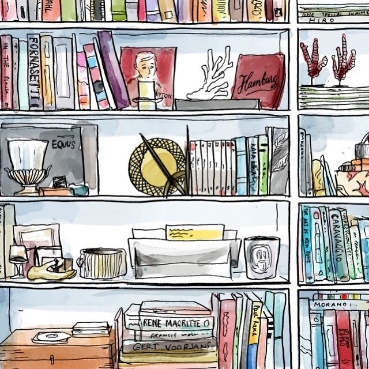 